JOHN BOYNE: Dječak u prugastoj pidžami(Lektira, Kultura i mediji)GRUPA APrva skupina zadataka: Odgovori na sljedeća pitanja punim rečenicama.1. Kako te se dojmio film i koje je osjećaje pobudio u tebi? Objasni._________________________________________________________________________________________________________________________________________________________________________________________________________________________________2. Koji prizor u filmu ti je bio najupečatljiviji i zašto?_________________________________________________________________________________________________________________________________________________________________________________________________________________________________3. U kojem gradu živi Bruno s obitelji na početku filma? U koju državu se sele?_________________________________________________________________________________________________________________________________________________________________________________________________________________________________4. S kim Bruno zamjenjuje ljude iz logora?_________________________________________________________________________________________________________________________________________________________________________________________________________________________________5. Kakva je Brunina majka, a kakav otac? Objasni._________________________________________________________________________________________________________________________________________________________________________________________________________________________________6. Iskorištava li Brunin i Gretelin učitelj dječju nevinost u onome čemu ih podučava? Kako? Koje su to bile ideje?_________________________________________________________________________________________________________________________________________________________________________________________________________________________________7. Zbog čega, po tvome mišljenju, Bruno i Schmuel postaju i ostaju prijatelji?_________________________________________________________________________________________________________________________________________________________________________________________________________________________________8. Što predstavlja ograda u ovoj priči?_________________________________________________________________________________________________________________________________________________________________________________________________________________________________9. Ukratko opiši prikazanu scenu (u kojem dijelu filma se odvija, koji likovi sudjeluju u sceni, kakav je ishod i koje je emocije scena izazvala u tebi).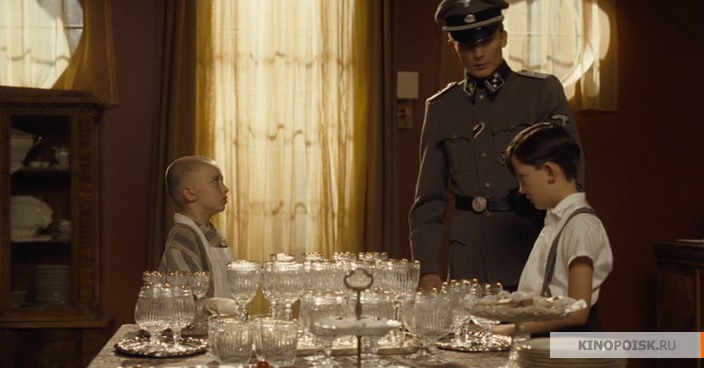 _________________________________________________________________________________________________________________________________________________________________________________________________________________________________10. Koji su pozitivni, a koji negativni likovi u ovoj priči? Ukratko objasni._________________________________________________________________________________________________________________________________________________________________________________________________________________________________Druga skupina zadataka:Život prije holokausta1. Pročitaj dječja sjećanja o životu prije holokausta.2. Nakon toga odgovori na pitanja punim rečenicama.,,Život Židova u Wilnu bio je energičan i uzbudljiv. Moje je djetinjstvo bilo tipično za židovsko dijete. Kod kuće sam bila obožavana. Voljela sam svoju školu. Voljela sam čitati povijesne knjige te proučavati književnost i umjetnost. Od najranijih je dana kazalište bilo moja strast.''- Sima (14), Poljska,,Kad bi domaća zadaća bila napisana, igrala sam se, voljela sam se igrati s lutkama i haljinama koje sam za njih krojila i šila … Čitanje je bilo moja omiljena aktivnost … Pohađala sam sate baleta, a zimi je klizanje na ledu bilo je moja razonoda. Kližući po zaleđenom jezeru, često sam zamišljala da sam sjajna klizačica koja nastupa pred brojnom publikom.'' - Hannah D. (12), Łódź, Poljska,,Nisam voljela kašu. Koliko god se maslaca i šećera dodalo, nisam mogla podnijeti pogled na ljepljivu masu.'' - Anna H. (10), Varšava, Poljska1. Pronalaziš li sličnosti sa sjećanjima iz vlastita djetinjstva? Navedi aktivnosti i razmišljanja koja povezuju tebe i djecu čija si sjećanja čitao/la. (Npr. Imate li izvanškolske aktivnosti? Pohađate li glazbenu školu, plesnu školu? Jeste li probirljivi pri izboru hrane ili ste voljeli jesti sve?)_________________________________________________________________________________________________________________________________________________________________________________________________________________________________2. Navedi tri ključne riječi / tri ključna izraza kojima ćeš izreći najvažnije o životu židovske djece prije holokausta (npr. bezbrižno djetinjstvo)._________________________________________________________________________________________________________________________________________________________________________________________________________________________________Treća skupina zadataka:Napiši sretan rasplet priče o Bruni i Schmuelu (5-10 rečenica).Dok dječaci razgovaraju, u svijetu je proglašeno primirje i logor se raspušta. Uskoro dječacima prilazi vojnik koji ruši ogradu. O čemu razgovaraju? Što se dalje događalo? Napiši sretan rasplet priče o dvojici dječaka.______________________________________________________________________________________________________________________________________________________________________________________________________________________________________________________________________________________________________________________________________________________________________________________________________________________________________________________________________________________________________________________________________________________________________________________________________________________________________________________________________________________________________________________________________________________________________________